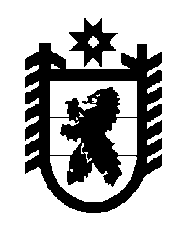 Российская Федерация Республика Карелия    УКАЗГЛАВЫ РЕСПУБЛИКИ КАРЕЛИЯО введении режима чрезвычайной ситуации в лесах регионального характера, возникшей вследствие лесных пожаров на территории Республики Карелия В соответствии с Федеральным законом от 21 декабря 1994 года 
№ 68-ФЗ «О защите населения и территорий от чрезвычайных ситуаций природного и техногенного характера», постановлением Правительства Российской Федерации от 30 декабря 2011 года № 794 «О единой государственной системе предупреждения и ликвидации чрезвычайных ситуаций», постановлением Правительства Российской Федерации 
от 17 мая 2011 года № 376 «О чрезвычайных ситуациях в лесах, возникших вследствие лесных пожаров», Законом Республики Карелия от 15 декабря 2005 года № 938-ЗРК «О некоторых вопросах защиты населения 
и территории от чрезвычайных ситуаций природного и техногенного характера в Республике Карелия», распоряжением Правительства Республики Карелия от 8 июня 2021 года № 442р-П, приказом Министерства природных ресурсов и экологии Российской Федерации 
от 6 сентября 2016 года № 457 «Об утверждении Порядка ограничения пребывания граждан в лесах и въезда в них транспортных средств, проведения в лесах определенных видов работ в целях обеспечения пожарной безопасности в лесах и Порядка ограничения пребывания граждан в лесах и въезда в них транспортных средств, проведения в лесах определенных видов работ в целях обеспечения санитарной безопасности 
в лесах», в связи с установлением IV класса пожарной опасности 
по условиям погоды, введением чрезвычайной ситуации муниципального характера на территории  отдельных муниципальных образований 
в Республике Карелия:Ввести с 20 июля 2021 года режим чрезвычайной ситуации в лесах регионального характера на территории Республики Карелия для органов управления и сил территориальной подсистемы единой государственной системы предупреждения и ликвидации чрезвычайных ситуаций Республики Карелия. 2. Определить границы зоны чрезвычайной ситуации в пределах лесного фонда, расположенного в Сегежском, Суоярвском, Муезерском, Пряжинском муниципальных районах Республики Карелия.3. Главному управлению Министерства Российской Федерации по делам  гражданской обороны, чрезвычайным ситуациям и ликвидации последствий стихийных бедствий по Республике Карелия (по согласованию) в установленном порядке привлечь к проведению мероприятий по ликвидации чрезвычайной ситуации, возникшей вследствие лесных пожаров:необходимые силы и средства территориальной подсистемы единой государственной системы предупреждения и ликвидации чрезвычайных ситуаций Республики Карелия;силы и средства органов местного самоуправления муниципальных образований в Республике Карелия;на добровольной основе население, оказавшееся в зоне чрезвычайной ситуации, к проведению неотложных работ, а также отдельных граждан, не являющихся спасателями, к проведению аварийно-спасательных работ.4. Государственному комитету Республики Карелия по обеспечению жизнедеятельности и безопасности населения осуществлять информирование населения о чрезвычайной ситуации и  поддерживать в постоянной готовности системы оповещения и информирования населения о чрезвычайной ситуации.5. Рекомендовать главам муниципальных образований в Республике Карелия:организовать разъяснительную работу с населением о запрете применения открытого огня в лесу;принять меры по обеспечению запрета на посещение лесного фонда, расположенного в Сегежском, Суоярвском, Муезерском, Пряжинском муниципальных районах Республики Карелия, с привлечением сил органов внутренних дел в установленном порядке;задействовать все силы и средства для ликвидации чрезвычайной ситуации, возникшей вследствие лесных пожаров.6. Министерству природных ресурсов и экологии Республики Карелия:обеспечить участие руководителей государственных казенных учреждений Республики Карелия – центральных лесничеств в составе оперативных штабов муниципальных образований в Республике Карелия;задействовать все имеющиеся силы и средства лиц, использующих леса, в соответствии со Сводным планом тушения лесных пожаров на территории Республики Карелия на 2021 год (далее – Сводный план тушения лесных пожаров).7. Лицам, использующим леса, в течение двух часов с момента обращения Министерства природных ресурсов и экологии Республики Карелия или соответствующего государственного казенного учреждения – центрального лесничества обеспечить направление сил и средств пожаротушения в соответствии со Сводным планом тушения лесных пожаров к местам возникновения лесных пожаров. 8. На территории лесного фонда, расположенного в Сегежском, Суоярвском, Муезерском, Пряжинском муниципальных районах  Республики Карелия, запретить посещение лесов гражданами и въезд в них транспортных средств, за исключением проезда по автомобильным дорогам общего пользования и проезда для обеспечения охраны лесов, сроком с 20 по 31 июля 2021 года включительно. 9. Определить Первого заместителя Главы Республики Карелия – Премьер-министра Правительства Республики Карелия А.Е. Чепика руководителем ликвидации чрезвычайной ситуации.           Глава Республики Карелия                                                              А.О. Парфенчиковг. Петрозаводск20  июля 2021 года№ 37